PROGRAMMA DI FRANCESEANNO SCOLASTICO 2016/ 2017CLASSE IV C RIMTesti in adozione: Parodi  Vallacco, C’est dans l’air  vol 2 – Minerva scuola (unità 15-18)Enrico De Gennaro, La grammaire par étapes nouvelle édition – Il CapitelloAnnie Renaud, Marché conclu -  Pearson ed. Lang Lettura estiva obbligatoria : Émile Zola, Germinal, adattamento di Monique Blondel, EliISBN 978-88-5636-1596-1Gorgonzola, 25/05/2017Gli alunni                                                                                                                              La Docente                                                                                                                                               Versilia Lazzaro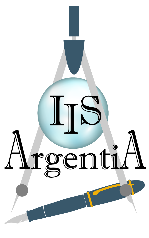 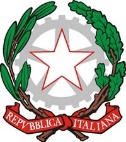 Ministero dell’Istruzione, dell’Università e della RicercaISTITUTO DI ISTRUZIONE SUPERIORE “ARGENTIA”Via Adda, 2 – 20064 Gorgonzola (MI) – tel. 02-9513518/539 – fax 02-9511684C.F.91587340158  –  Codice meccanografico Generale MIIS10300X  –  Ambito territoriale 24Cod. Mecc. ITCG MITD103016 – Cod. Mecc. IPSIA MIRI10301Ge-mail: miis10300x@istruzione.it– miis10300x@pec.istruzione.it– preside@istitutoargentia.itSito internet: www.istitutoargentia.gov.itUnité 15 D’accord pour cette fois-ci!Unité 15 D’accord pour cette fois-ci!Communication et lexiqueGrammaire- Donner un conseil- Protester- Faire patienter quelqu’un- Faire des opérations-Le cinéma, le spectacle, le maths- Le futur dans le passé- Les pronoms démonstratifs- Les pronoms doubles- L’impératifs avec  les pronoms doubles- Les pronoms personnelles en et yUnité 16 C’est vraiment un superbe musée!Unité 16 C’est vraiment un superbe musée!Communication et lexiqueGrammaire- S’informer sur un monument- Donner des informations- Demander et donner son opinion- Exprimer la cause et la conséquence- Proposer un chois alternative- Exprimer ses sentiments-La visite guidée- Le conditionnel passé- Les hypothèses - Pendant que/ Tandis que- L’expression de la durée- L’infinitifUnité 17 Si on organisait un autre week-end ?Unité 17 Si on organisait un autre week-end ?Communication et lexiqueGrammaire- Raconter un événement  passé- Suggérer, décrire une photo, attirer l’attention-Exprimer une hypothèse- Donner son opinion- Exprimer le but-  La mer, la montagne, la campagne-  Administrer la ville, les élections- Les verbes d’opinion- Le subjonctif présent des verbes réguliers- Les pronoms indéfinis quiconque/n’importe qui- Les conjonctions de subordination : le but- L’interrogation indirecteCivilisation : Douce FranceParis, l’Alsace, les Alpes, l’Auvergne, la PACA, la Corse, le Languedoc-Roussillon, le Midi-Pyrénées, l’Aquitaine, la Vallé de la Loire, la Bretagne, le Mont Saint-MichelUnité 18 T’as acheté des souvenirs ?Unité 18 T’as acheté des souvenirs ?Communication et lexiqueGrammaire- Demander de raconter -un séjour- Raconter des propos, des opinions- Exprimer la nécessité, l’opposition, la concession- Approuver/ Désapprouver- Apprécier/ Critiquer- Exprimer la cause et la conséquence- Exprimer le regret, un désir, un souhait- Remercier formellement -  Les cartes de crédits, les banques, la forme- Le subjonctif présent des verbes irréguliers- Le participe présent- Le gérondif- Les verbes d’opinion à la forme négative, interrogative et interro-négative- L’expression de la cause- L’expression de la conséquence - La concession et l’oppositionSection 1 Le monde économiqueSection 1 Le monde économiqueSection 1 Le monde économiqueSection 1 Le monde économiqueDossier 1 AdministrationDossier 1 AdministrationDossier 1 AdministrationDossier 1 AdministrationUnité 1 Premiers pas dans l’entreprise Présenter un entrepriseSe renseigner sur un entreprise (vidéo)Lire et analyser un organigrammePrésenter un projet d’entrepriseUnité 2 Les flux d’informations internes et externesGérer les flux d’informations (vidéo)Rédiger un courrielPrésenter une lettre commercialeAccueillir au téléphoneUnité 2 Les flux d’informations internes et externesGérer les flux d’informations (vidéo)Rédiger un courrielPrésenter une lettre commercialeAccueillir au téléphoneUnité 3 Les ressources humainesChercher un emploi sur internetRédiger une lettre de motivationAnalyser et rédiger un cvPasser un entretien d’embauche (vidéo)En théorie : l’entreprise et son organisation, accéder à  l’emploiEn théorie : l’entreprise et son organisation, accéder à  l’emploiEn théorie : l’entreprise et son organisation, accéder à  l’emploiEn théorie : l’entreprise et son organisation, accéder à  l’emploiDossier 2 Les financesDossier 2 Les financesDossier 2 Les financesDossier 2 Les financesUnité 1 Les services bancaires S’informer sur les services bancaires (vidéo)Ouvrir un compte en ligneGérer des opérations en ligneFaire des opérations en BourseUnité 1 Les services bancaires S’informer sur les services bancaires (vidéo)Ouvrir un compte en ligneGérer des opérations en ligneFaire des opérations en BourseUnité 2 Les assurancesSouscrire une assurance en ligne(vidéo)Modifier une police d’assuranceRédiger un courrielDéclarer un sinistreUnité 2 Les assurancesSouscrire une assurance en ligne(vidéo)Modifier une police d’assuranceRédiger un courrielDéclarer un sinistreSection 4 Culture et civilisationDossier 14 L’Union européenneLes grandes étapes de l’Union européenneLe système institutionnel de  l’Union européenneLes institutions économiquesLa législation européenne en matière économique